Муниципальное бюджетное дошкольное образовательное учреждение «Искровский детский сад» муниципального образования – Рязанский муниципальный район Рязанской области.Конспект непрерывной образовательной деятельности для детей старшей группы «Непоседы», 5-6 лет. Образовательная область «Познавательное развитие».Тема «Выставка изделий из стекла, керамики, дерева».Подготовила воспитатель Липатова Лидия Петровна.П. Искра2020г.Конспект непрерывной образовательной деятельности для детей старшей группы «Непоседы», 5-6 лет. Образовательная область «Познавательное развитие».Тема: «Выставка изделий из стекла, керамики, дерева».Цель. Систематизировать и пополнить знания детей об изделиях из стекла, керамики, дерева.Задачи. Формировать представления о том, что Российская Федерация (Россия) – огромная страна. Закрепить знания о государственном символе Родины – флаге, о главном городе Родины – Москве.Продолжать знакомить с культурным явлением – музей, с профессией экскурсовода, правилами поведения.Организовать деятельность детей, направленную на пополнение и систематизацию знаний  о процессе изготовления и применения изделий из стекла, керамики, дерева. О профессиях стекольщика, гончара, столяра.Использовать знания отдельных детей, как источник информации.Способствовать познавательной и речевой активности.Способствовать активизации словаря по темам: «Стекло», «Керамика», «Дерево».Организовать деятельность детей, направленную на применение навыков и умений в технике оригами.Организовать рефлексию.Материал. Магнитная доска. Схема, отображающая последовательность изготовления, характеристику, применение изделий (формат  А4).  Изделия из стекла, керамики, дерева (посуда, украшения, фигурки, музыкальные инструменты, предметы быта и т.д.). Квадраты бумаги 15х15 см. по 1шт. на каждого ребёнка (белого, синего, красного цветов). Политическая карта мира. Флаг России (15 см). Смайлики (весёлые и грустные по количеству детей).Форма проведения: фронтальная.Методы и приёмы: словесный, наглядный, практический.Предварительная работа. Беседа на тему: «Музеи». Проведение НОД: «Знакомство со свойствами изделий из стекла», «Знакомство со свойствами изделий из керамики», «Знакомство со свойствами изделий из дерева». Д/и «Кому что нужно?», «Из чего сделано?» «Назови мастера».Ход занятия.Воспитатель предлагает рассмотреть карту мира. Просит детей назвать страну – нашу Родину, в которой мы живём. Показывает территорию России. Просит детей называть главный город России. Россию отмечаем Российским флагом. Читает четверостишье:Велика Россия наша,И талантлив наш народ.О, Руси родной, умельцахНа весь мир молва идёт.Богата наша Родина Россия талантливыми людьми: поэтами, художниками, учёными, скульпторами. А где можно полюбоваться красотой картин, скульптур, увидеть старинные предметы быта, редкие, уникальные,  необычные и интересные изделия?Ответы детей.  (В музеях).Воспитатель. Кто рассказывает о музейных выставках?Ответы детей.  (Экскурсоводы).Воспитатель. В музеях есть определённые правила поведения. Обозначаются они вот такими знаками. Что они означают?Ответы  детей. («Руками не трогать».  «Не кричать». «Не бегать».)Воспитатель. Сотрудники детского садика и ваши родители помогли сделать выставку изделий из различных материалов. Прошу занять стульчики, чтобы рассмотреть выставку. (Дети садятся на стульчики, поставленными в ряд перед столами с изделиями). Воспитатель читает четверостишье:Как виртуозно вертит стеклодувНа тонкой трубке жаркое стекло!В него глоток живой души вдохнув,Он отдаёт стеклу своё тепло! Выставку каких изделий, мы будем рассматривать?Ответы детей.  (Выставка стеклянных изделий).Воспитатель. Расскажет про выставку стеклянных изделий экскурсовод Маша. (Вызванный ребёнок  рассказывает с помощью схемы, по окончанию,  дети  дополняют ответ. При затруднениях, воспитатель задаёт наводящие вопросы.)Воспитатель читает четверостишье:Гончар сидит за верстакомИ мнёт руками мягкий ком,Вертящийся на диске,И ком становится горшком,Кувшином или миской.Выставку каких изделий, мы будем рассматривать?Ответы детей.  (Выставка керамических изделий).Воспитатель. Расскажет про выставку керамических изделий экскурсовод Саша. (Вызванный ребёнок  рассказывает с помощью схемы, по окончанию,  дети  дополняют ответ).Воспитатель. Давайте покажем, как трудятся другие мастера своего дела.Физкультминутка. (Проводится 2 раза).Трактор водит – тракторист (крутят воображаемый руль).
Электричку – машинист ( руки на поясе – «пружинка»).
Стены выкрасил – маляр (движения вытянутыми руками, как кисточками).
Доску выстрогал – столяр (имитация работы рубанком).
В доме свет провел – монтер («фонарики»).
В шахте трудится – шахтер (имитация работы киркой).
В жаркой кузнеце – кузнец (стучим кулаком по ладони).
Кто всё знает – молодец! (хлопки в ладоши).Воспитатель читает четверостишье: Мастер он весьма хорошийСделал шкаф нам для прихожейОн не плотник, не маляр…Мебель делает столяр.Выставку каких изделий, мы будем рассматривать?Ответы детей.  (Выставка деревянных изделий).Воспитатель. Расскажет про выставку деревянных изделий экскурсовод Даша. (Вызванный ребёнок  рассказывает с помощью схемы, по окончанию,  дети  дополняют ответ).Воспитатель обращает внимание детей на изделия, которые ещё не выставлены, просит помочь. Вызванные дети по очереди берут один из предметов, называют его и материал, из которого он сделан и ставят на соответствующий стол. Воспитатель. Чтобы стать мастерами надо старательно учиться и много трудиться. А какие пословицы о труде вы знаете?Ответы детей. (Терпенье и труд – всё перетрут.Без труда не выловишь и рыбку из пруда.Труд кормит, а лень портит.)Воспитатель предлагает потрудиться и смастерить бумажные стаканчики в технике оригами. Приглашает занять рабочие места, размять пальчики. Пальчиковая гимнастика «Дружные пальчики».Дружат в нашей группе                      (пальчики в замок, сгибать иДевочки и мальчики                            выпрямлять их)С вами мы подружимся,                      (соединить кончики пальцевМаленькие пальчики                           обеих рук)Раз, два, три, четыре, пять                   (похлопать каждой паройНачинай скорей считать                                               пальчиков)Раз, два, три, четыре, пять                     (встряхнуть кистями)Мы закончили считатьДети называют последовательность складывания стаканчика.Работа детей.Воспитатель. Предлагает разложить на столе в ряд стаканчики белого цвета, затем синего, затем красного. Где встречается такое расположение цветов? Что бывает таким же цветом?Ответы  детей. (Флаг Российской Федерации).Воспитатель хвалит детей. Желает детям, чтобы они стали мастерами своего дела и прославили нашу великую, огромную Родину Россию!Дети, если вам понравилась «Выставка изделий», возьмите весёлый смайлик, если – нет, то грустный. Подводится итог впечатлений. Литература.Веракса Н.Е., Галимов О.Р. Познавательно-исследовательская деятельность дошкольников. Для занятий с детьми 4-7 лет. - М.: Мозаика-Синтез, 2015.Дыбина О.В. Ознакомление с предметным и социальным окружением. Старшая группа. - М.: Мозаика-Синтез, 2015.Комарова Т.С. Изобразительная деятельность в детском  саду. Старшая группа. - М.: Мозаика-Синтез, 2015.Комарова Т.С. Народное искусство в воспитании дошкольников. - М.: Педагогическое общество Россия, 2005.Оригами для старших дошкольников / Методическое пособие для воспитателя ДОУ. - СПб "Детство-Пресс", 2006.От рождения до школы. Примерная общеобразовательная программа дошкольного образования / Под ред. Н.Е. Вераксы, Т.С. Комаровой, М.А. Васильевой. - М.: Мозаика-Синтез, 2015. – 368с.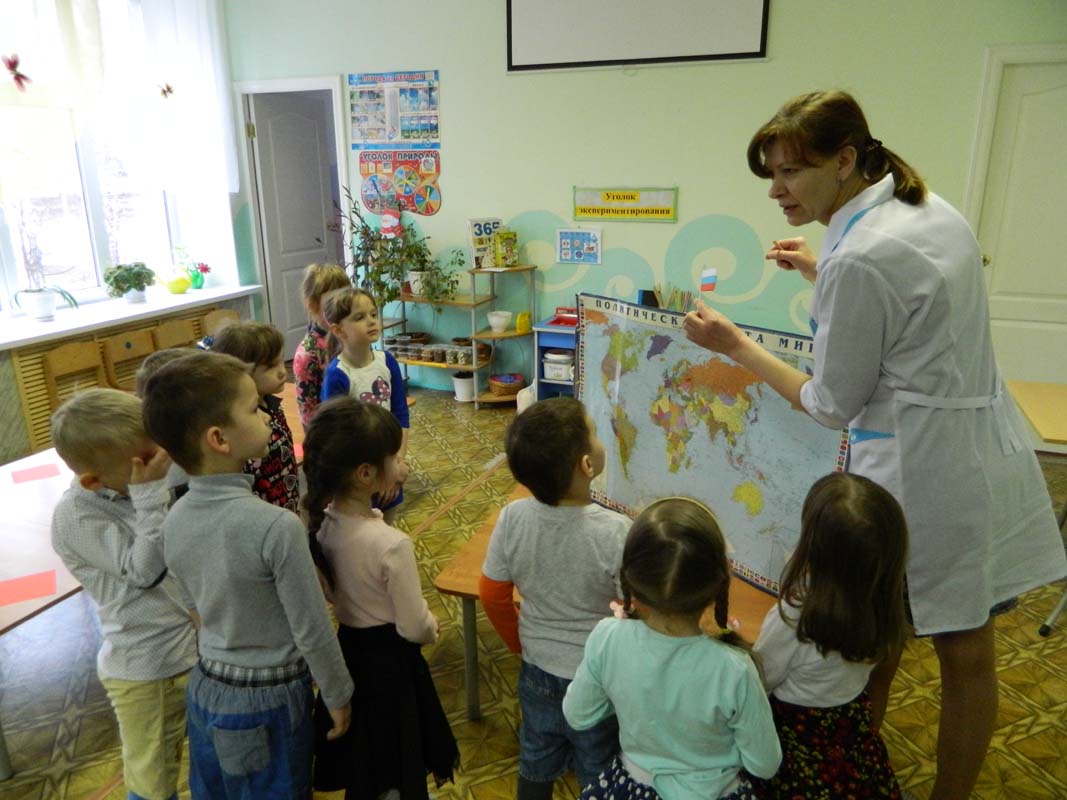 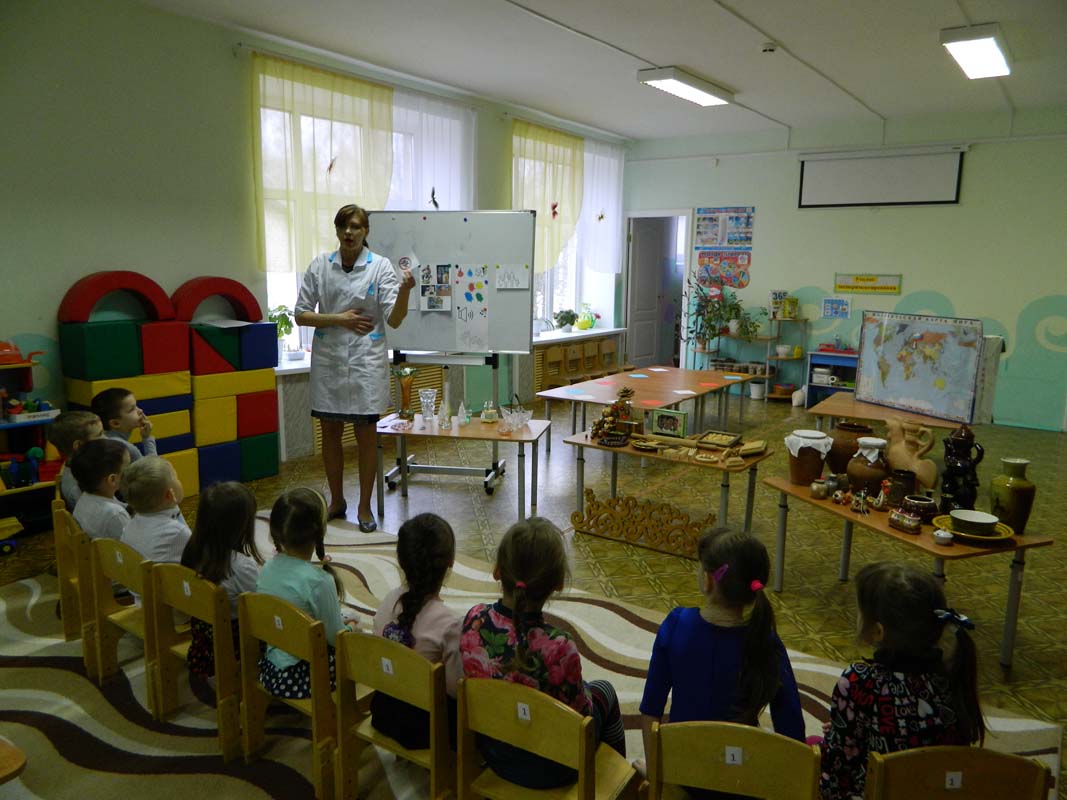 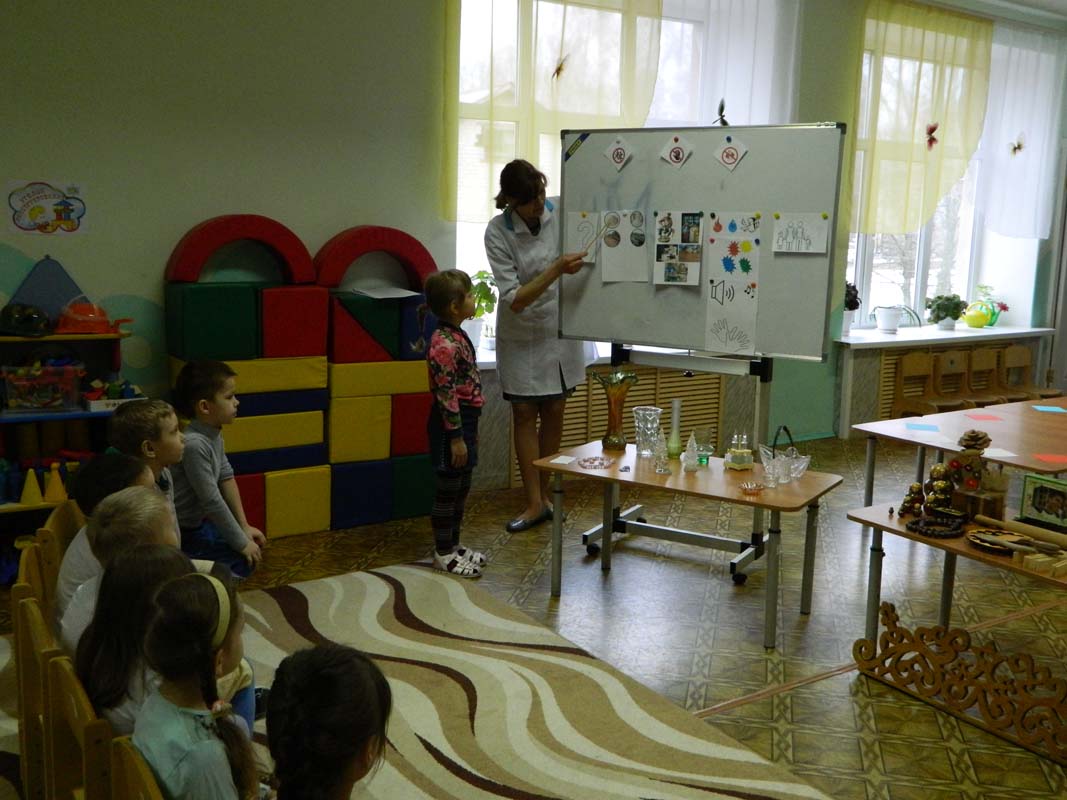 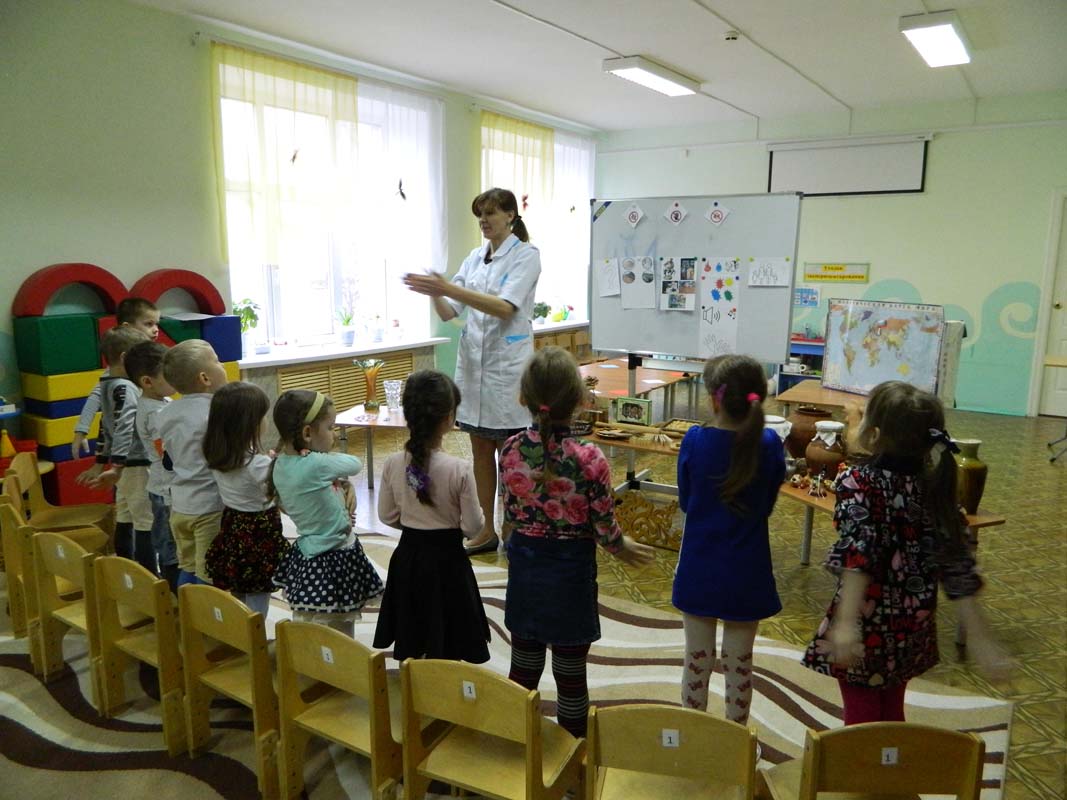 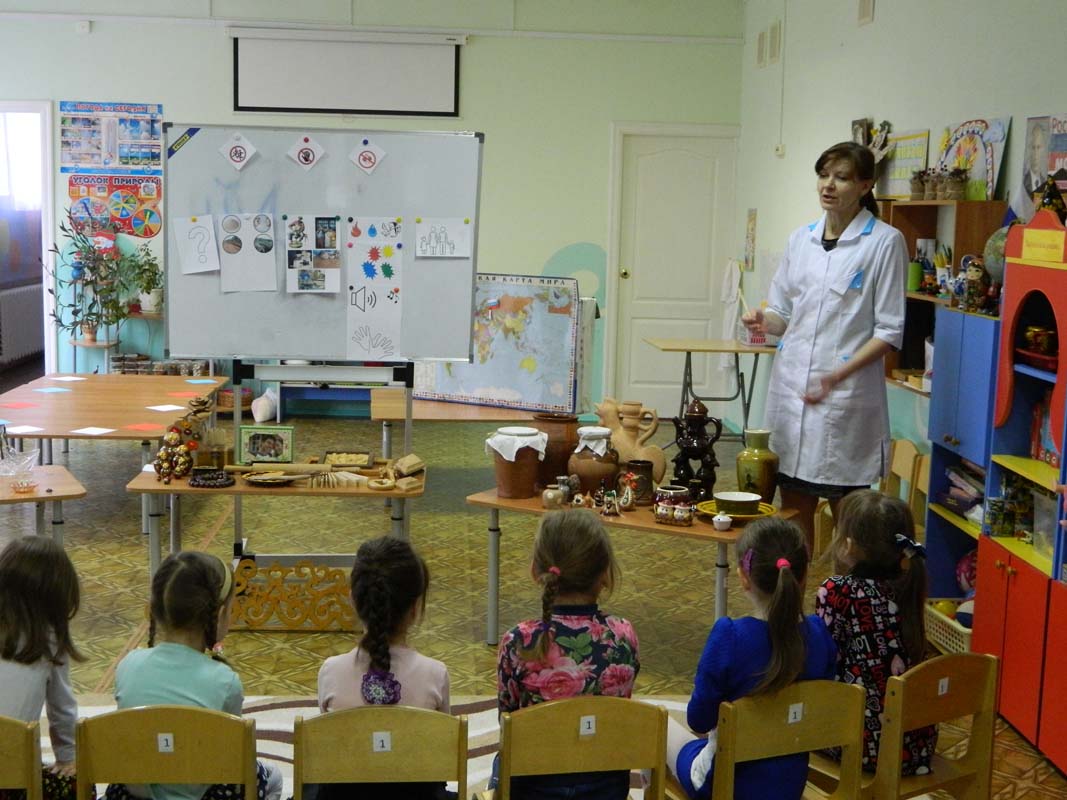 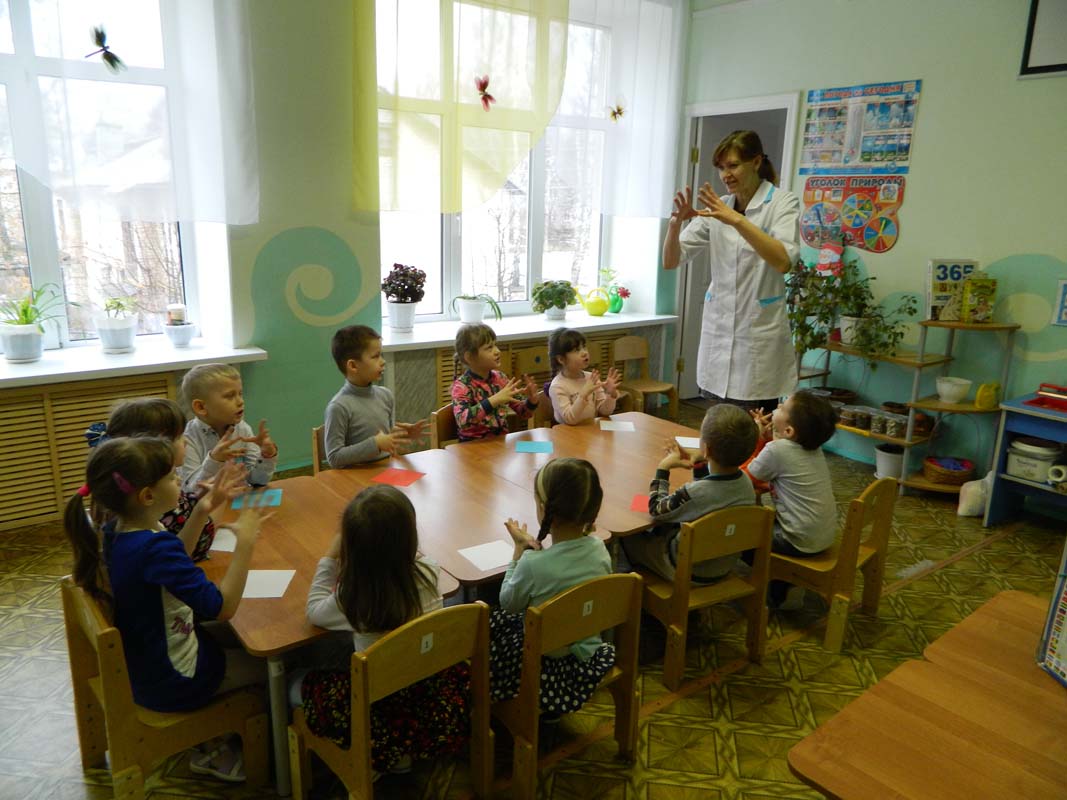 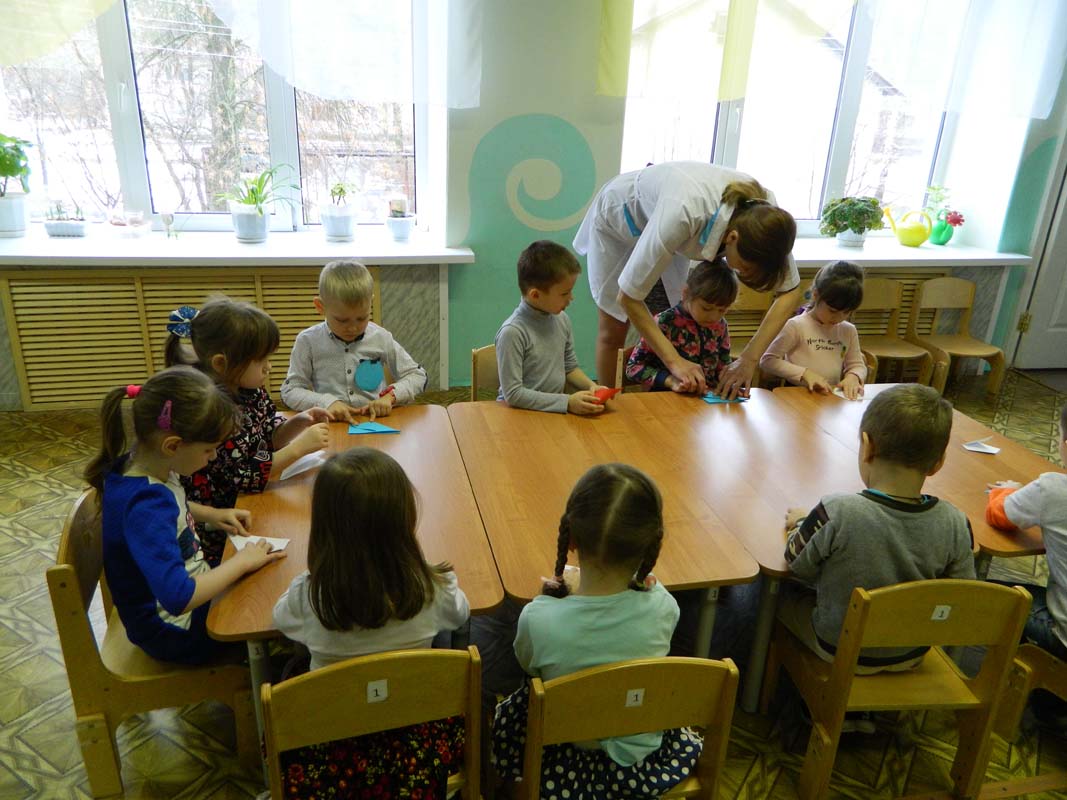 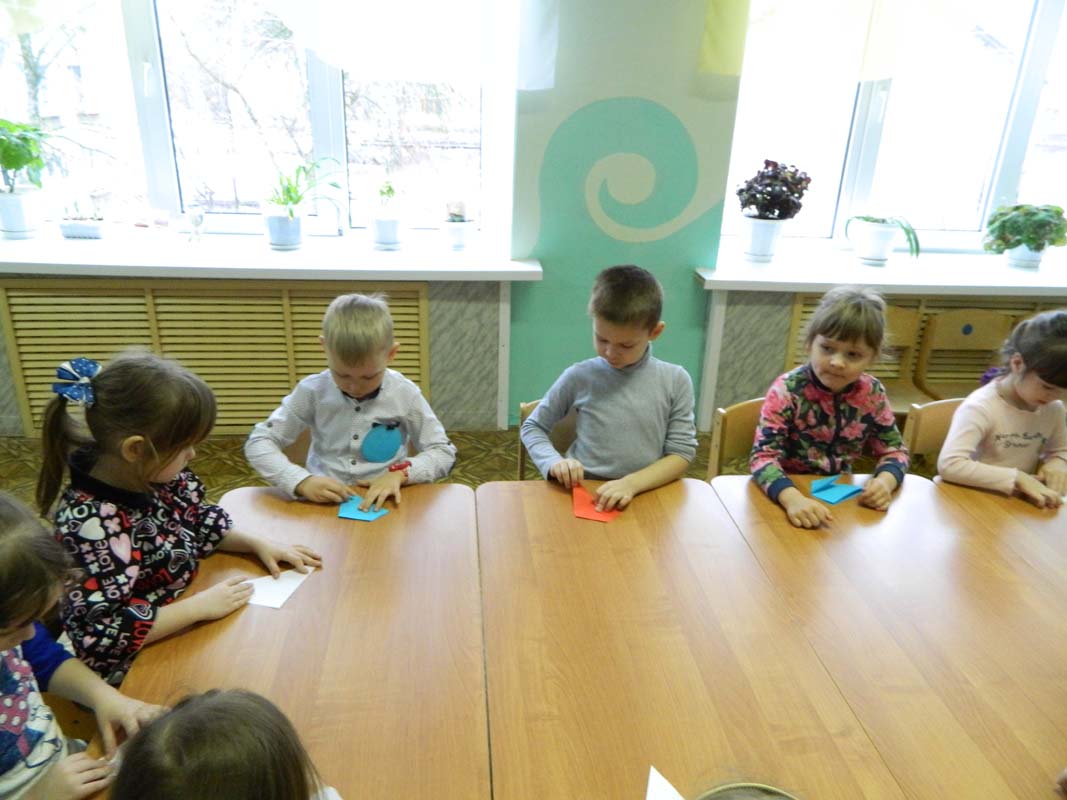 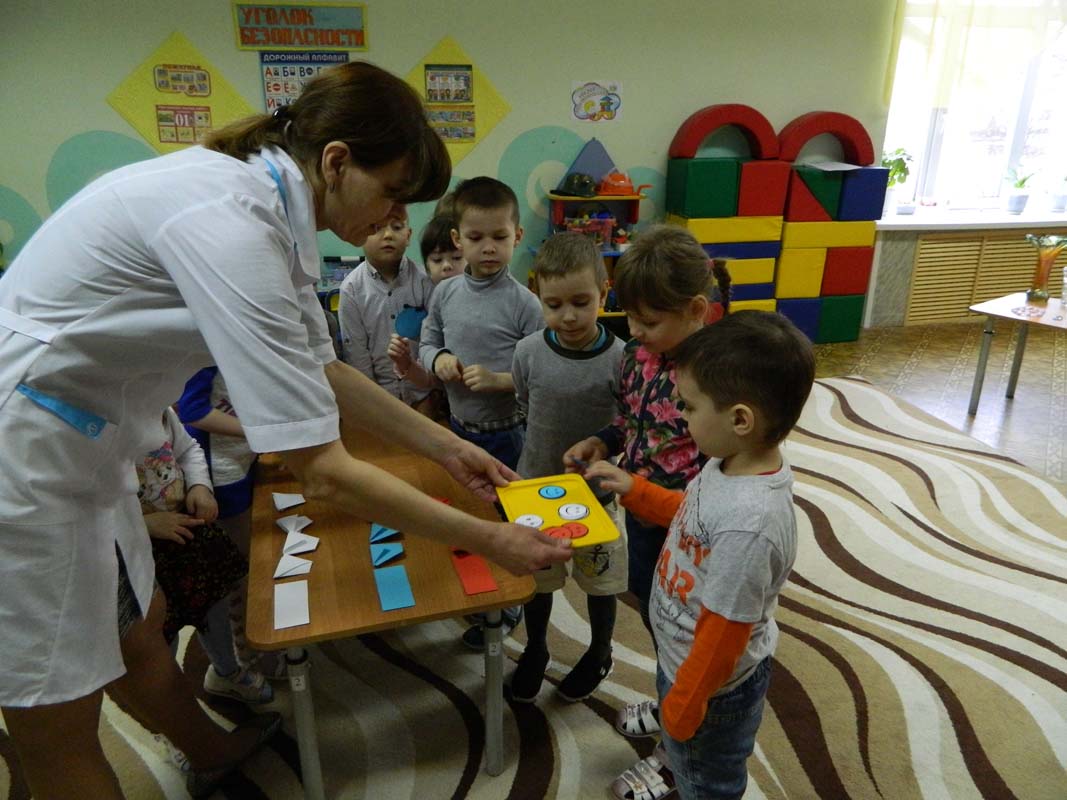 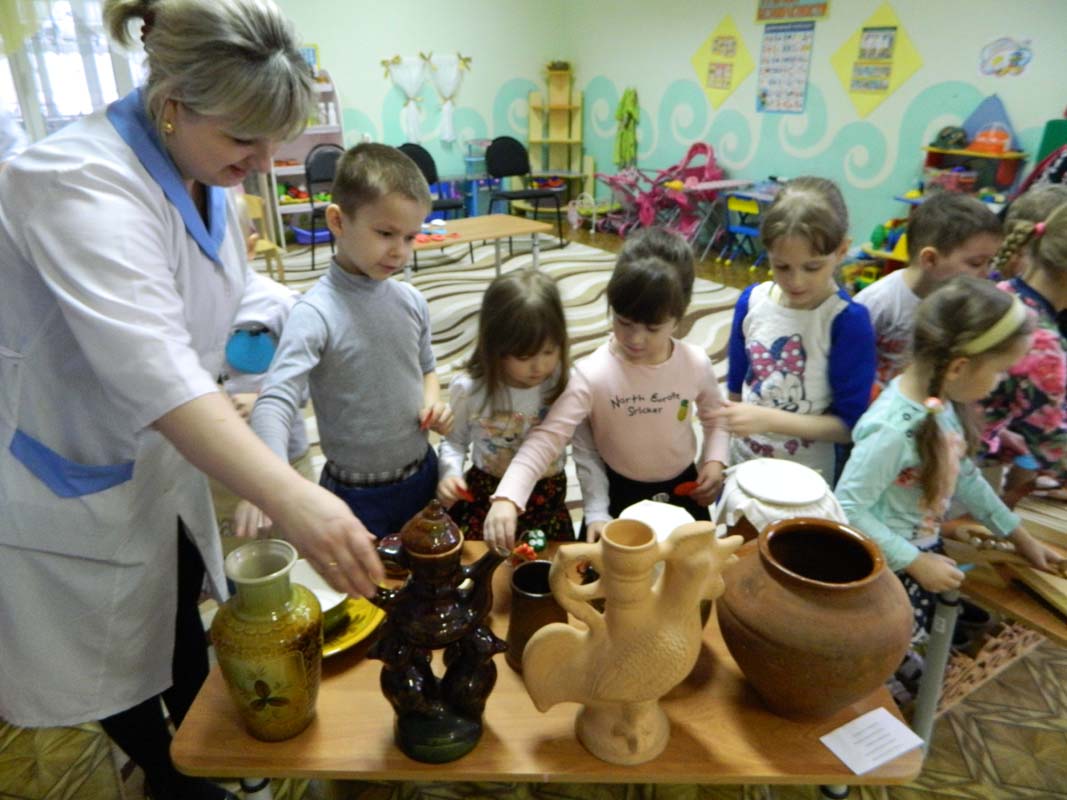 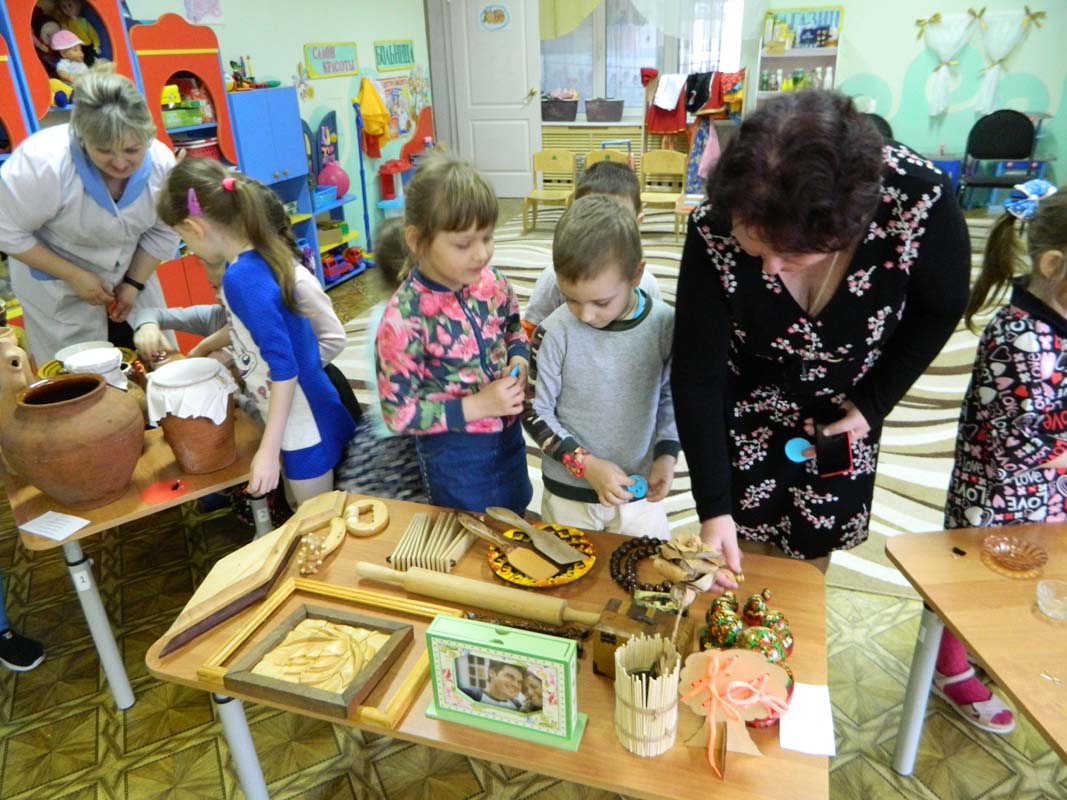 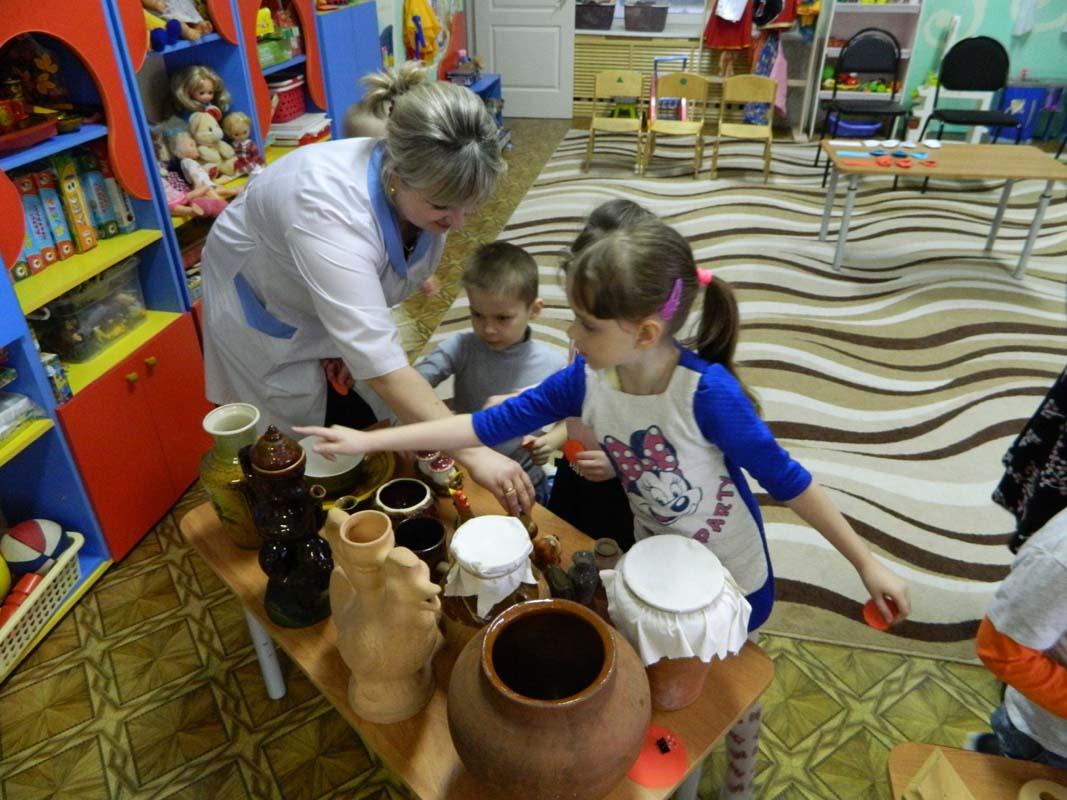 